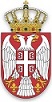 РЕПУБЛИКА СРБИЈАЈАВНИ ИЗВРШИТЕЉАЛЕКСАНДАР ТОДОРОВИЋКРАГУЈЕВАЦДр Зорана Ђинђића бр.22/2Телефон: 034/209-242Број предмета: ИИВ 58/20Дана: 01.11.2023. годинеЈавни извршитељ Александар Тодоровић, Крагујевац, у извршном предмету извршног повериоца UNICREDIT BANK SRBIJA A.D., BEOGRAD (STARI GRAD), Београд, ул. Рајићева бр. 27-29, МБ 17324918, ПИБ 100000170, чији је пуномоћник адв. Небојша Карановић, Нови Сад, Мирослава Антића бр.5, против извршног дужника Мијалко Блаћанин, Кнић - Драгушица, ул. Драгушица бб, по Решењу о извршењу Основног суда у Крагујевцу Ив-409/2016 од 30.06.2016. године, на основу члана 545. Закона о извршењу и обезбеђењу („Службени гласник РС“, број 106/15), а у вези са чл. 36, 98. и 99. ЗИО(„Службени гласник РС“, број 31/2011, 99/2011 – др. закон, 109/2013 – одлука УС, 55/2014 и 139/2014), дана 01.11.2023. године, донео је: З А К Љ У Ч А КI УТВРЂУЈЕ СЕ да је Дејан Урошевић из Бара, ул. Солунска бр.10, као купац, у поступку прве јавне продаје покретних ствари извршног дужника путем усменог јавног надметања, одржаног дана 30.10.2023. године, у целости исплатио износ од 242.000,00 динара на име купопродајне цене и то за:Трактор марке „IMT 533“ црвене боје.II   Купцу из става I изреке предаје се у својину и државину наведена покретна ствар.III  НАЛАЖЕ СЕ извршном дужнику да наведену покретну ствар у ставу I изреке, преда у својину и државину купцу Дејану Урошевићу из Бара, ПОД ПРЕТЊОМ ЗАКОНСКИХ ПОСЛЕДИЦА.IV На основу овог закључка купац стиче право да код надлежног државног органа захтева упис права својине на наведеној покретној ствари.V  Доношењем овог закључка престаје заложно право на наведеној покретној ствари, те се овлашћује купац да захтева брисање заложног права из Регистра залоге.ПОУКА О ПРАВНОМ ЛЕКУ:Против овог закључка приговор није дозвољен.ЈАВНИ ИЗВРШИТЕЉ____________Александар ТодоровићД-на:пуномоћнику извршног повериоцаизвршном дужникукупцуНадлежној Пореској управиа/а